П О С Т А Н О В Л Е Н И ЕПРАВИТЕЛЬСТВА  КАМЧАТСКОГО КРАЯ             г. Петропавловск-КамчатскийВ соответствии с постановлением Правительства Российской Федерации от 21.02.2011 № 97 «Об утверждении Типового положения об органе исполнительной власти субъекта Российской Федерации в области государственного регулирования тарифов», постановлением Губернатора Камчатского края от 17.03.2016 №23 «Об изменении структуры исполнительных органов государственной власти Камчатского края»ПРАВИТЕЛЬСТВО ПОСТАНОВЛЯЕТ:1. Внести в постановление Правительства Камчатского края от 19.12.2008 № 424-П «Об утверждении Положения о Региональной службе по тарифам и ценам Камчатского края» следующие изменения:1) в преамбуле слова «постановлением Губернатора Камчатского края от 22.03.2011 № 55 «О структуре исполнительных органов государственной власти Камчатского края» заменить словами «постановлением Губернатора Камчатского края от 17.03.2016 № 22 «Об утверждении структуры исполнительных органов государственной власти Камчатского края»;2) в приложении:а) в разделе 2:в части 2.1 дополнить пунктом 71 следующего содержания:«71) в сфере социально-экономического развития Камчатского края: а) осуществляет мониторинг цен и тарифов на территории Камчатского края;б) предоставляет ценовую информацию о свободных рыночных ценах по запросам правоохранительных органов, исполнительных органов государственной власти Камчатского края, организаций и граждан;в) осуществляет государственный контроль за соблюдением установленного порядка ценообразования, соблюдением установленного порядка регулирования цен (тарифов), применением цен (тарифов, надбавок и т.д.), подлежащих регулированию в соответствии с законодательством Российской Федерации, в том числе за соблюдением организациями, осуществляющими розничную продажу алкогольной продукции, установленной минимальной розничной цены на водку;г) осуществляет контроль за применением цен на лекарственные препараты, включенные в перечень жизненно необходимых и важнейших лекарственных препаратов, организациями оптовой торговли, аптечными организациями, индивидуальными предпринимателями, имеющими лицензию на фармацевтическую деятельность;д) осуществляет контроль за соблюдением предельного размера платы за проведение технического осмотра, предельных размеров расходов на оформление дубликата талона технического осмотра и (или) диагностической карты;е) осуществляет контроль за соблюдением цен (тарифов) и (или) их предельных уровней на услуги субъектов естественных монополий в сфере услуг в аэропортах, включенных в Реестр субъектов естественных монополий и не вошедших в Перечень субъектов естественных монополий в сфере услуг в аэропортах, государственное регулирование которых осуществляется уполномоченным федеральным органом исполнительной власти;ж) рассматривает расчетные материалы по формированию тарифов на пассажирские перевозки автомобильным транспортом общего пользования;з) рассматривает расчетные материалы по формированию предельного размера платы за проведение технического осмотра;и) подготавливает в установленном порядке Правительству Камчатского края предложения по уровню регулируемых цен (тарифов) и надбавок на продукцию производственно-технического назначения, товары и услуги в соответствии с законодательством Российской Федерации;к) подготавливает предложения о предельных размерах оптовых надбавок и предельных размерах розничных надбавок к фактическим отпускным ценам, установленным производителями лекарственных препаратов, на лекарственные препараты, включенные в перечень жизненно необходимых и важнейших лекарственных препаратов;л) подготавливает предложения по уровню предельного размера платы за проведение технического осмотра;м) устанавливает предельный размер расходов на оформление дубликата талона технического осмотра и (или) диагностической карты;н) устанавливает размер ставок на работы по технической инвентаризации жилищного фонда в Камчатском крае;о) устанавливает цены (тарифы) и (или) их предельные уровни на услуги субъектов естественных монополий в сфере услуг в аэропортах, включенных в Реестр субъектов естественных монополий и не вошедших в Перечень субъектов естественных монополий в сфере услуг в аэропортах, государственное регулирование которых осуществляется уполномоченным федеральным органом исполнительной власти;п) проводит экономическую экспертизу цен (тарифов) на услуги, оказываемые государственными предприятиями, учреждениями на платной основе, и устанавливает правомерность их утверждения;р) проводит анализ правильности установления и применения цен и тарифов в организациях, а также процессов формирования цен организациями и на этой основе вносит предложения по предотвращению необоснованного роста цен;пункт 8 изложить в следующей редакции:«рассматривает дела об административных правонарушениях за нарушение законодательства о ценообразовании и государственном регулировании цен (тарифов) и другие дела об административных правонарушениях в пределах своей компетенции, предусмотренных Кодексом Российской Федерации об административных правонарушениях, составляет протоколы об административных правонарушениях, выносит обязательные для исполнения предписания об устранении выявленных в результате проверок нарушений и контроль за  исполнением указанных предписаний в установленные сроки;»;б) в разделе 3:в абзаце 1 части 3.1 слова «Федеральной службой по тарифам» заменить словами «Федеральной антимонопольной службой»;в абзаце 3 части 3.1 слова «имеет заместителя, назначаемого на должность и освобождаемого» заменить словами «имеет заместителей, назначаемых на должность и освобождаемых»;в пункте 1 части 3.2 после слова «между» дополнить словами «своими заместителями и» в пункте 3 части 3.2 слова «своего заместителя» заменить словами «своих заместителей»;  часть 3.3 изложить в следующей редакции:«3.3. Структурными подразделениями Службы являются следующие отделы:1) отдел по регулированию тарифов в электроэнергетике;2) отдел по регулированию тарифов в коммунальном комплексе;3) отдел по регулированию тарифов на тепловую энергию;4) отдел по регулированию прочих тарифов;5) организационно-правовой отдел.»;абзац второй части 3.4 изложить в следующей редакции:«В состав коллегиального органа без права передачи полномочий иным лицам входят работники органа регулирования в количестве не более 7 человек и один представитель антимонопольного органа, а при рассмотрении и принятии решений по вопросам регулирования цен (тарифов) в области электроэнергетики - также один представитель от совета рынка. Представитель антимонопольного органа входит в состав коллегиального органа с правом совещательного голоса (не принимает участия в голосовании).».2. Настоящее постановление вступает в силу через 10 дней после дня его официального опубликования. Губернатор Камчатского края				                       В.И. ИлюхинСОГЛАСОВАНО:Заместитель ПредседателяПравительства Камчатского края                                                       М.А. СубботаВрИО руководителяРегиональной службы по тарифам и ценам Камчатского края                                                                       О.Н. КукильМинистр экономического развития,предпринимательства и торговлиКамчатского края                                                                              Д.А. КоростелевНачальник Главного правового управления Губернатора и Правительства Камчатского края                                                             С.Н. ГудинМинистр жилищно-коммунальногохозяйства и энергетики Камчатского края                                       В.В. ТихоновичИсполнитель: Кураева Светлана Юрьевнателефон: 42 75 17Региональная служба по тарифам и ценам Камчатского краяПояснительная запискак проекту постановления Правительства Камчатского края«О внесении изменений в постановление Правительства Камчатского края от 19.12.2008 № 424-П «Об утверждении Положения о Региональной службе по тарифам и ценам Камчатского края»        Проект постановления Правительства Камчатского края разработан для уточнения полномочий Региональной службы по тарифам и ценам Камчатского края в соответствии с постановлением Губернатора Камчатского края от 17.03.2016 №23 «Об изменении структуры исполнительных органов государственной власти Камчатского края».       Также, проект постановления Правительства Камчатского края разработан для уточнения состава коллегиального органа Региональной службы по тарифам и ценам Камчатского края в соответствии с постановлением Правительства Российской Федерации от 21.02.2011 № 97 «Об утверждении Типового положения об органе исполнительной власти субъекта Российской Федерации в области государственного регулирования тарифов». 		Проект постановления 12 апреля 2016 года размещен на официальном сайте исполнительных органов государственной власти Камчатского края в сети «Интернет» для проведения в срок до 20 апреля 2016 года независимой антикоррупционной экспертизы, по окончании данного срока экспертных заключений не поступило.	Принятие представленного проекта постановления Правительства Камчатского края не потребует дополнительного финансирования из краевого бюджета.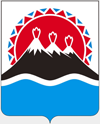 №О внесении изменений в постановление Правительства Камчатского края от 19.12.2008 № 424-П «Об утверждении Положения о Региональной службе по тарифам и ценам Камчатского края»